Croesfan Twcan 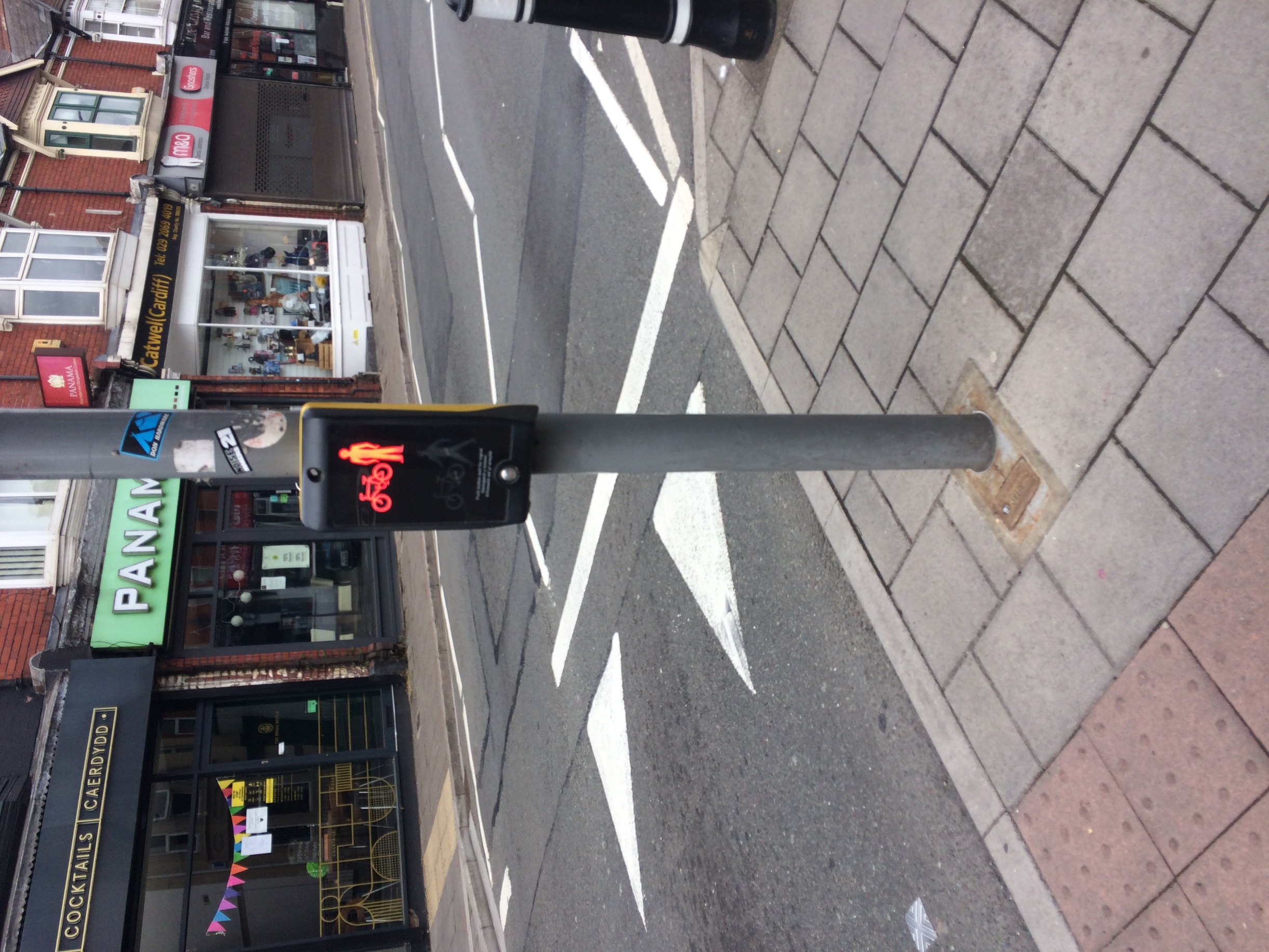 Croesfan Sebra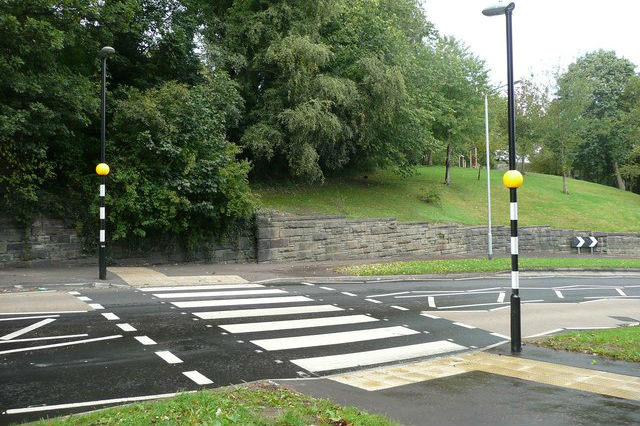 Croesfan Pelican / Pâl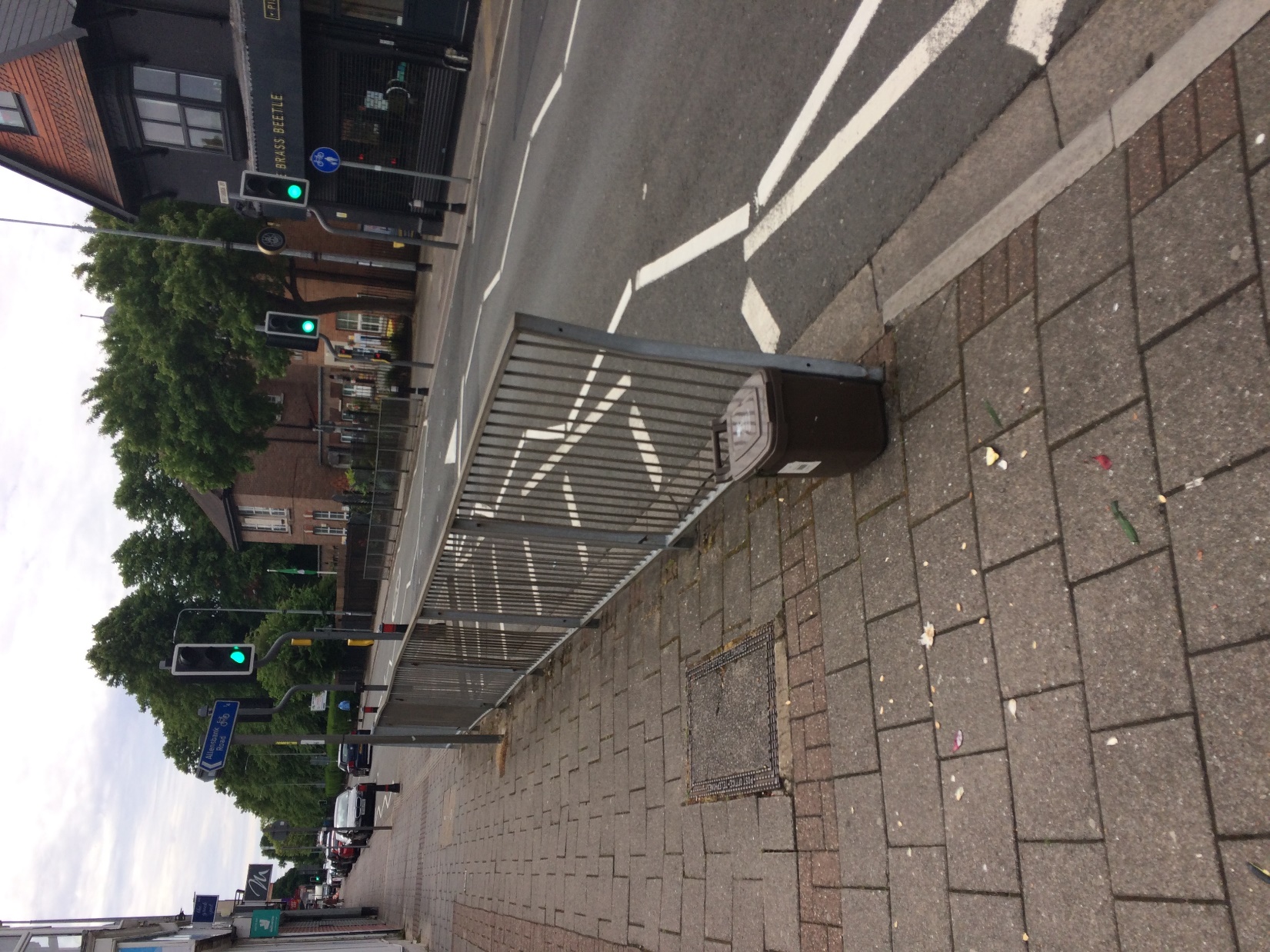 Ynys Draffig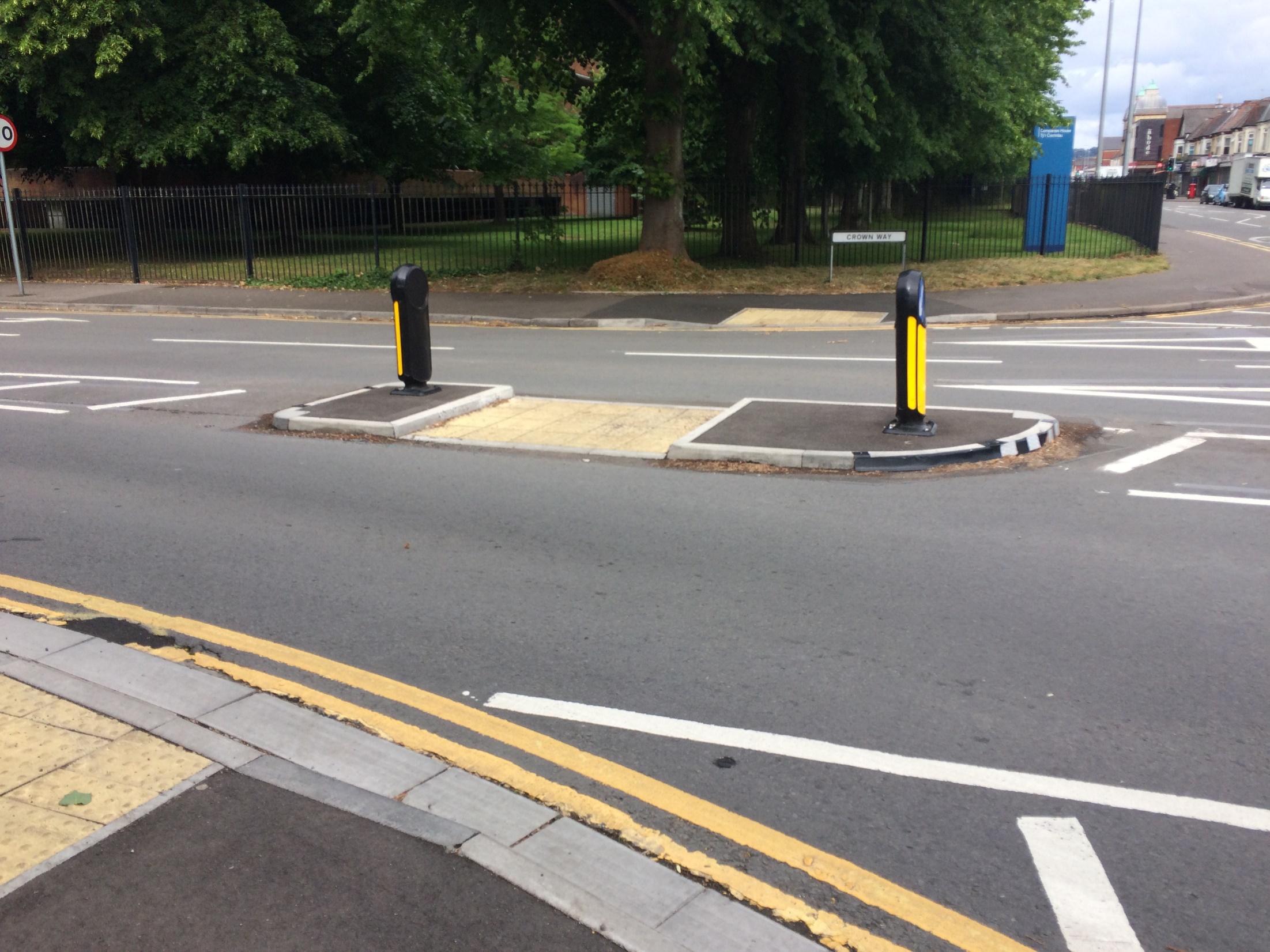 Cyffyrdd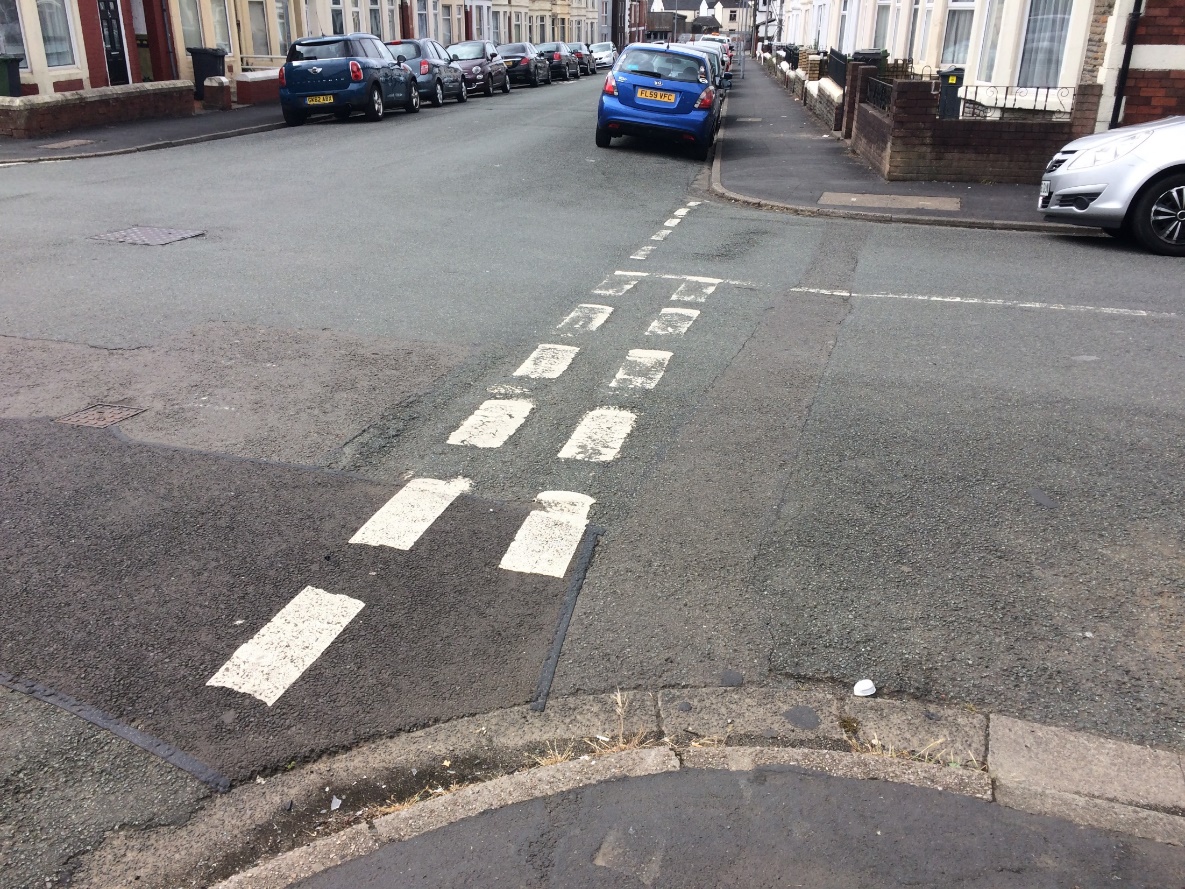 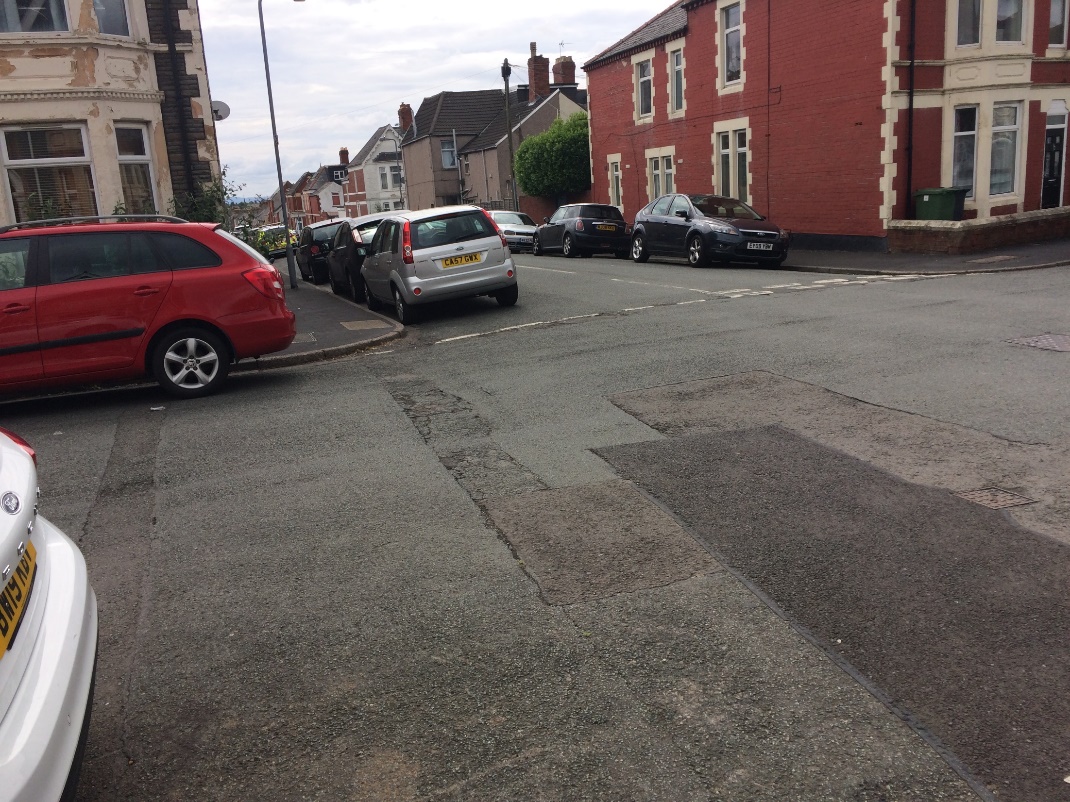 Ceir wedi Parcio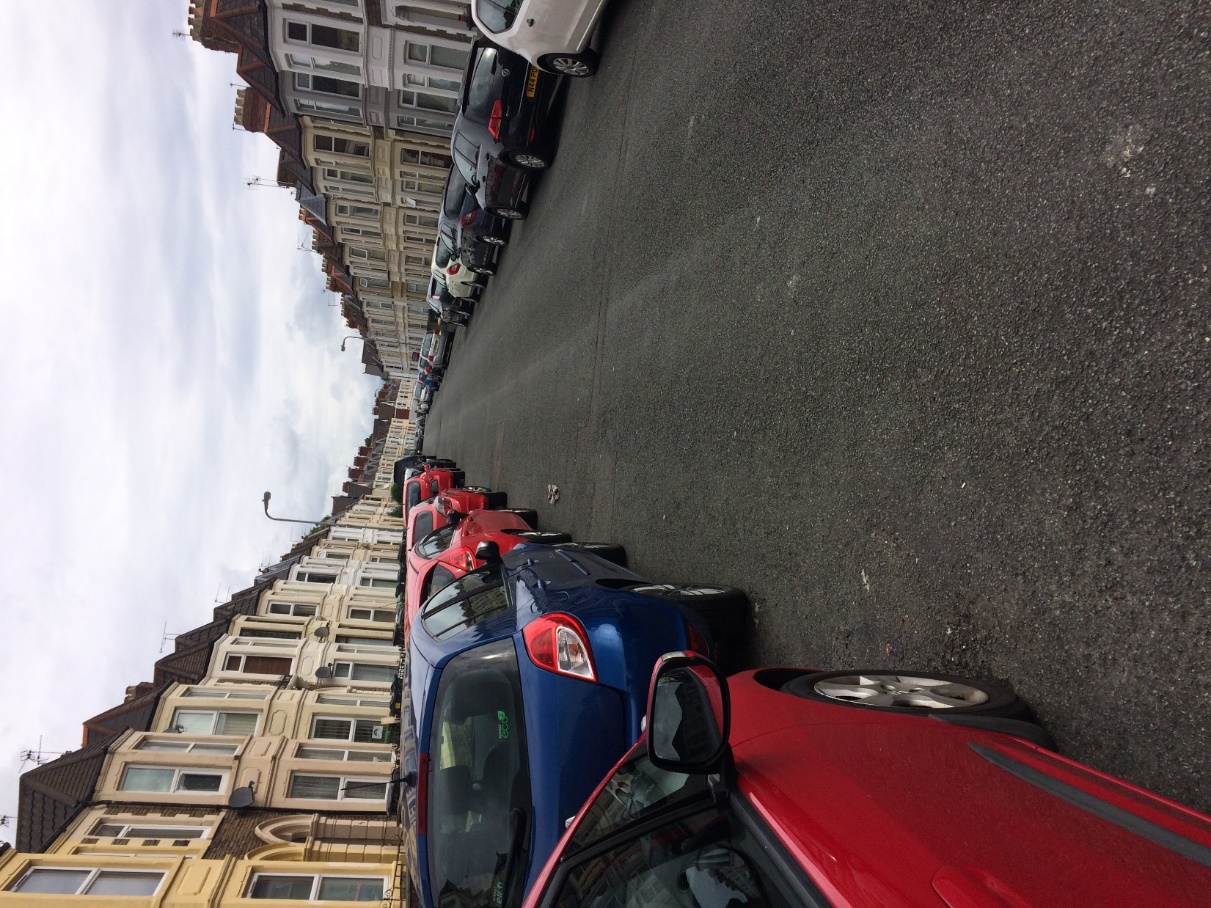 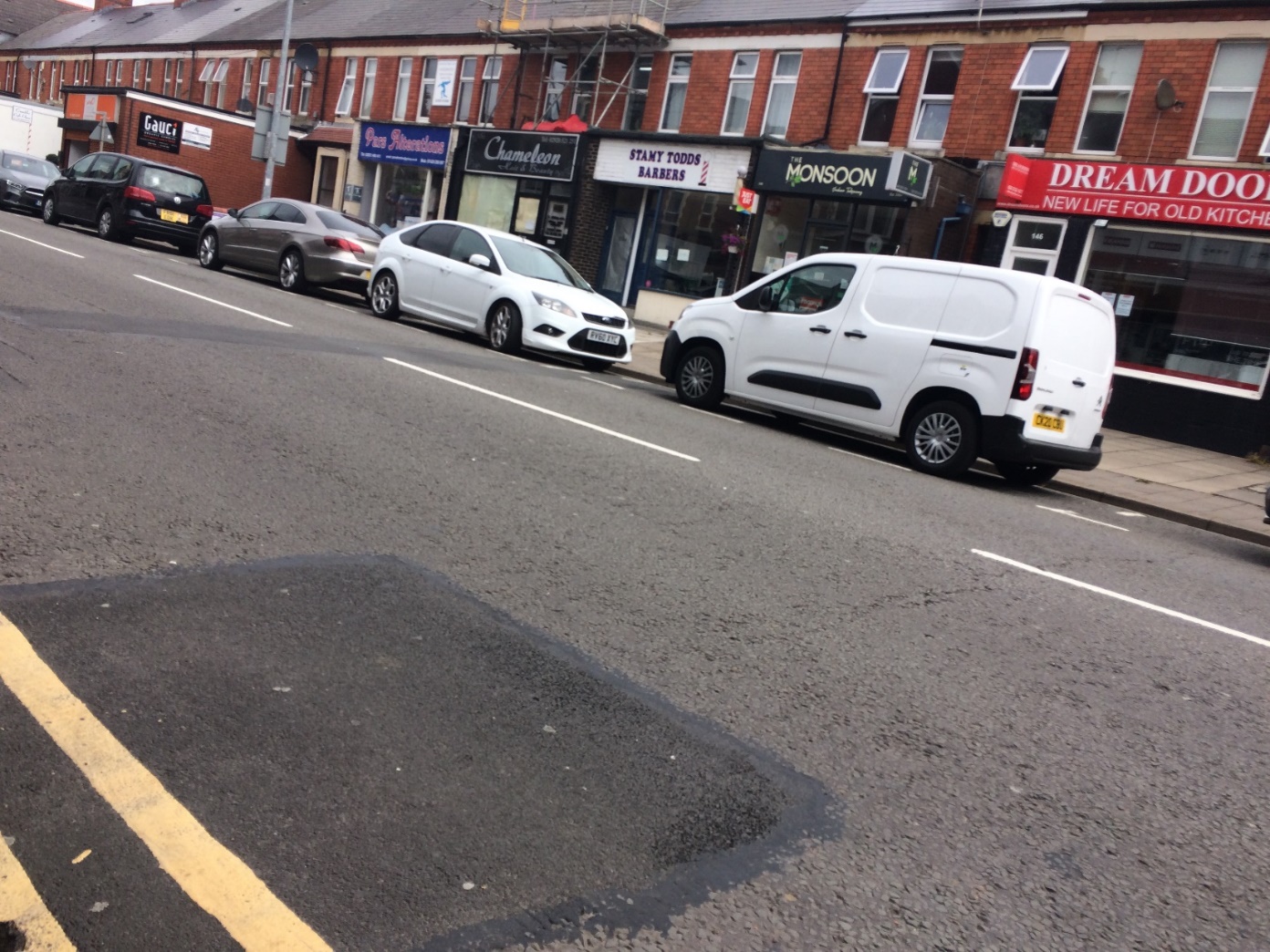 Parcio ar Balmant 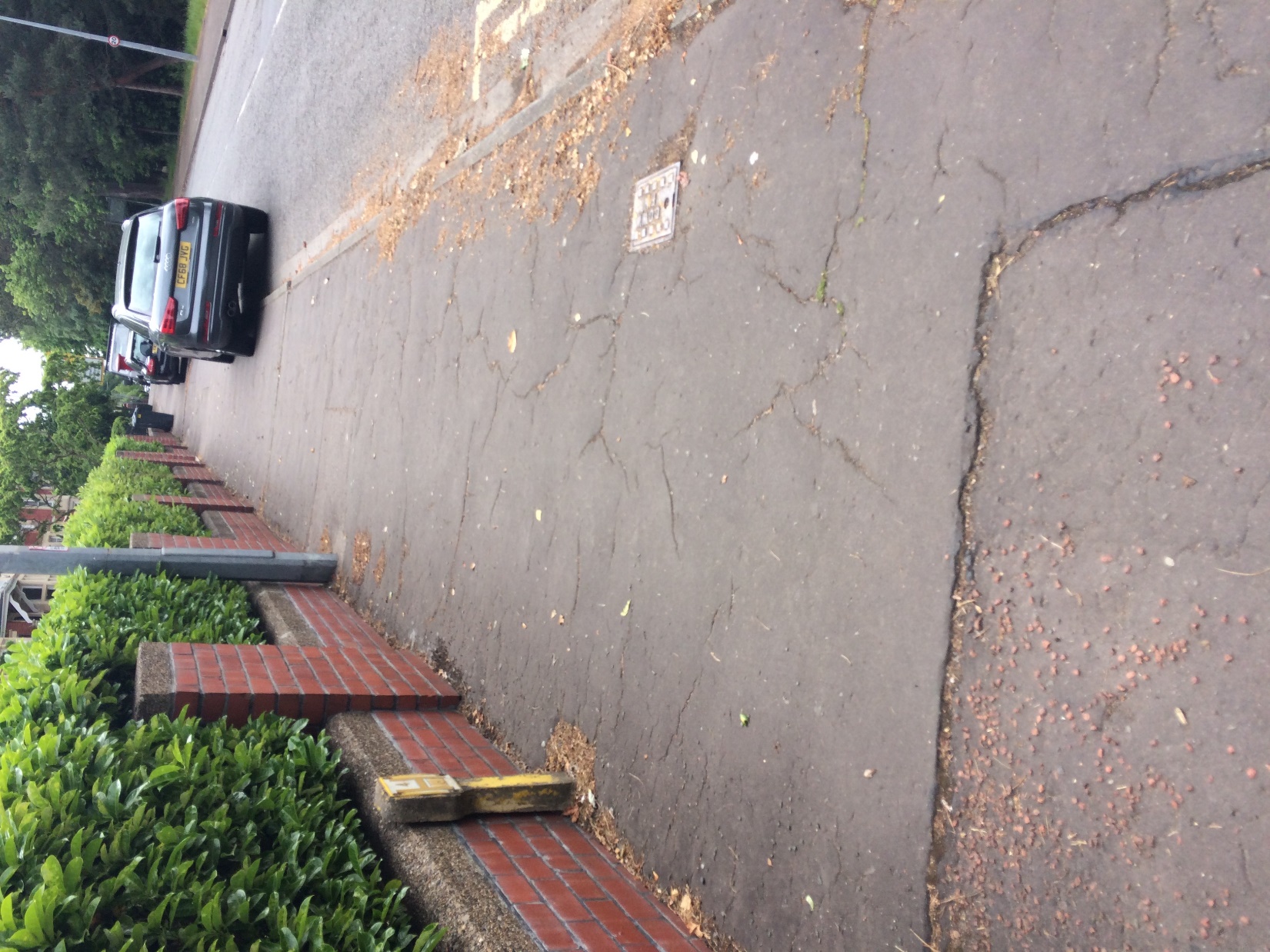 Pont droed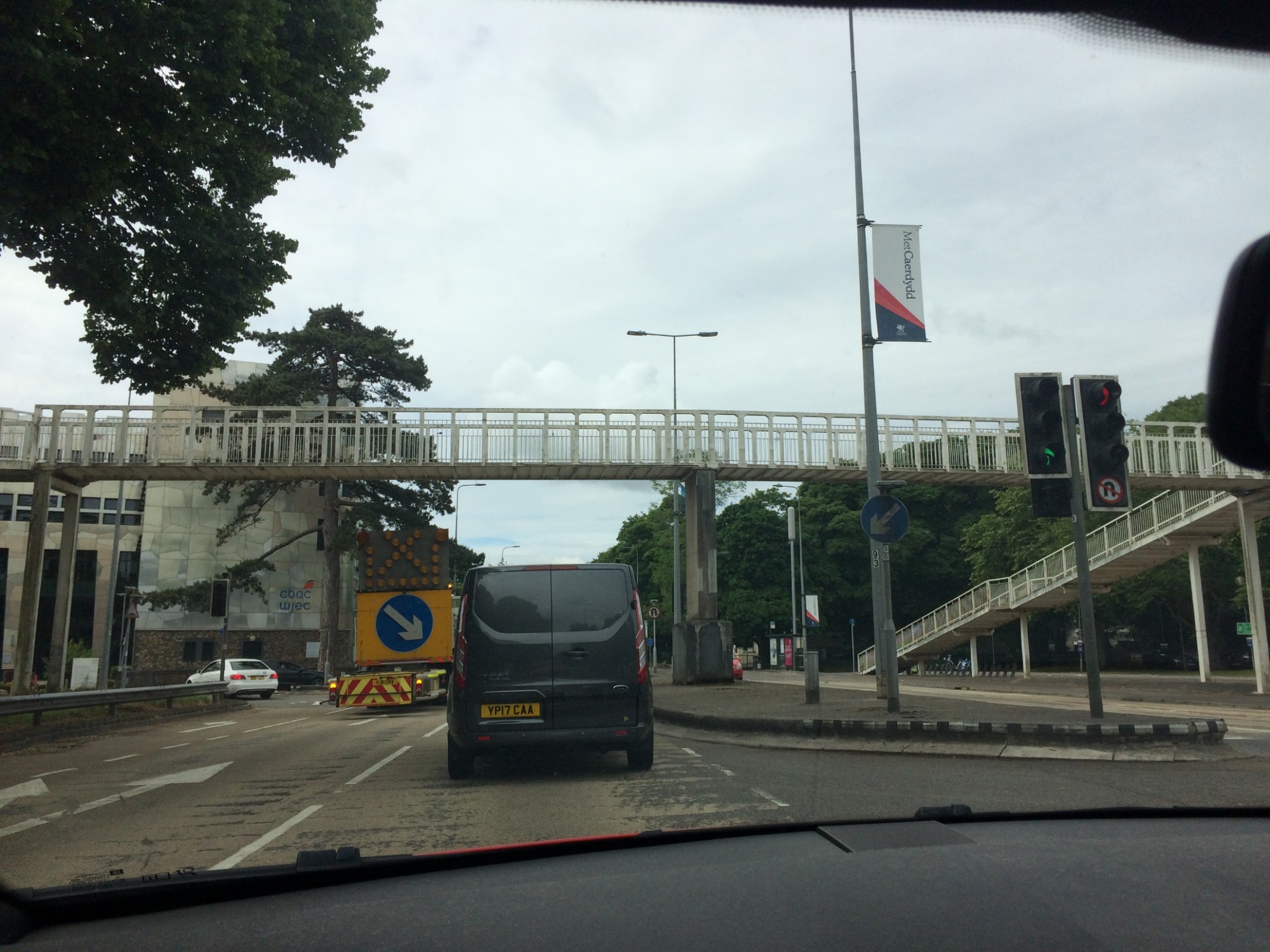 Tanffordd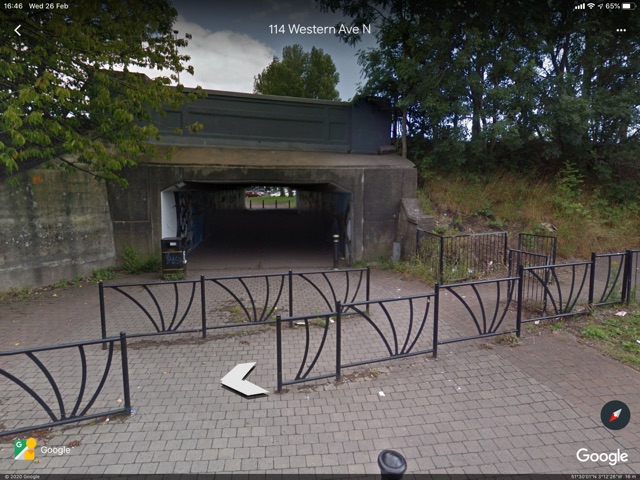 